韩国及中欧化学品法规研讨会2019年9月24 日，由杭州瑞旭科技集团有限公司主办的“韩国及中欧化学品法规研讨会”将在山东济南举行。本次会议以韩国K-REACH、欧盟EU-REACH以及中国新化学物质环境管理办法为主题，杭州瑞旭科技集团有限公司的专家将从政策层面、市场角度和实际操作层面与企业分享经验，提供合理性意见，为企业在贸易谈判及出口过程中出现的各种难题提供指导。K-REACH预注册后，接下来企业如何应对正式注册的工作    K-REACH修订版确定于2019年1月1日正式实施。法规修订后，原有的510个现有物质注册清单（PEC）不受影响。修订后的K-REACH法规要求年生产/进口量超过1吨的所有现有化学物质都需要在2019年1月1日-6月30日完成预注册的工作，缓冲期结束后需要进行注册。K-REACH修订版实施后将对出口韩国的企业产生什么影响？企业应如何应对？K-REACH注册数据费分摊方式和欧盟REACH是否有不同之处？K-REACH法规下面以领头注册人完成注册有何优势？瑞旭专家都将做详细解答。欧盟REACH法规卷宗审查和物质评估越来越多，企业将承担更多压力2018 年5 月31 日REACH最后一个预注册缓冲期已经结束，为保证对欧贸易合规，企业需在产品进入欧洲市场前完成注册工作。随着欧盟官方对注册物质的卷宗审查和物质评估的深入，补数据费的情况越来越多，那企业如何知道自己完成的物质会不会补缴数据费？不补数据费会面临什么样的处罚？对于已完成REACH注册的企业，又如何做好后续的合规工作？针对REACH注册的难点痛点，业内专家将为您做详细解答。中国新化学物质环境管理办法(环保部7号令)的新进展很多企业在应对国外法规的时候都有在问，什么时候中国也出一个法规也弄个技术性贸易壁垒。其实，中国的化学品管理法规很早就已经存在，只是管理的方式、范围、应对办法和欧盟、韩国是有一定差异的。其中生态环境部的中国新化学物质环境管理办法(环保部7号令)就是其中的一个。本次研讨会，瑞旭专家将对中国新化学物质环境管理办法(环保部7号令)征求意见稿进行剖析，希望大家前来了解，珍惜和专家面对面的探讨的机会。建议参会人员产品安全，法规事务专家化学品采购和贸易经理产品注册专员化学品进出口经理公司负责人会议安排会议地点：济南富力凯悦酒店  三层 凯悦厅山东省济南市市中区经四路187号会议时间：2019年9月24日  会务费用：免费 （不含住宿费用）会务联系人：郑刘娟  联系电话：0571-87206575   邮箱：zlj@cirs-group.com             会议议程会议注册请认真填写报名回执并发送至zlj@cirs-group.com或传真至0571-87206533；我们将尽快进行信息确认并予以回复。报 名 回 执时间话题演讲人12:00-13:00签到签到13:00-13:30K-REACH预注册的实施，预注册号的使用及后预注册叶剑杭州瑞旭科技集团有限公司（CIRS）13:30-14:20K-REACH正式注册流程，领头注册人、积极注册者和消极注册者等角色费用分摊机制介绍吕琴香杭州瑞旭科技集团有限公司（CIRS）14:20-14:30茶歇茶歇14:30-15:30EU REACH法规注册后义务：卷宗审查及符合性评估胡剑琴杭州瑞旭科技集团有限公司（CIRS）15:30-16:10中国新化学物质环境管理办法(环保部7号令)征求意见稿剖析李建丹杭州瑞旭科技集团有限公司（CIRS）16:10-16:30答疑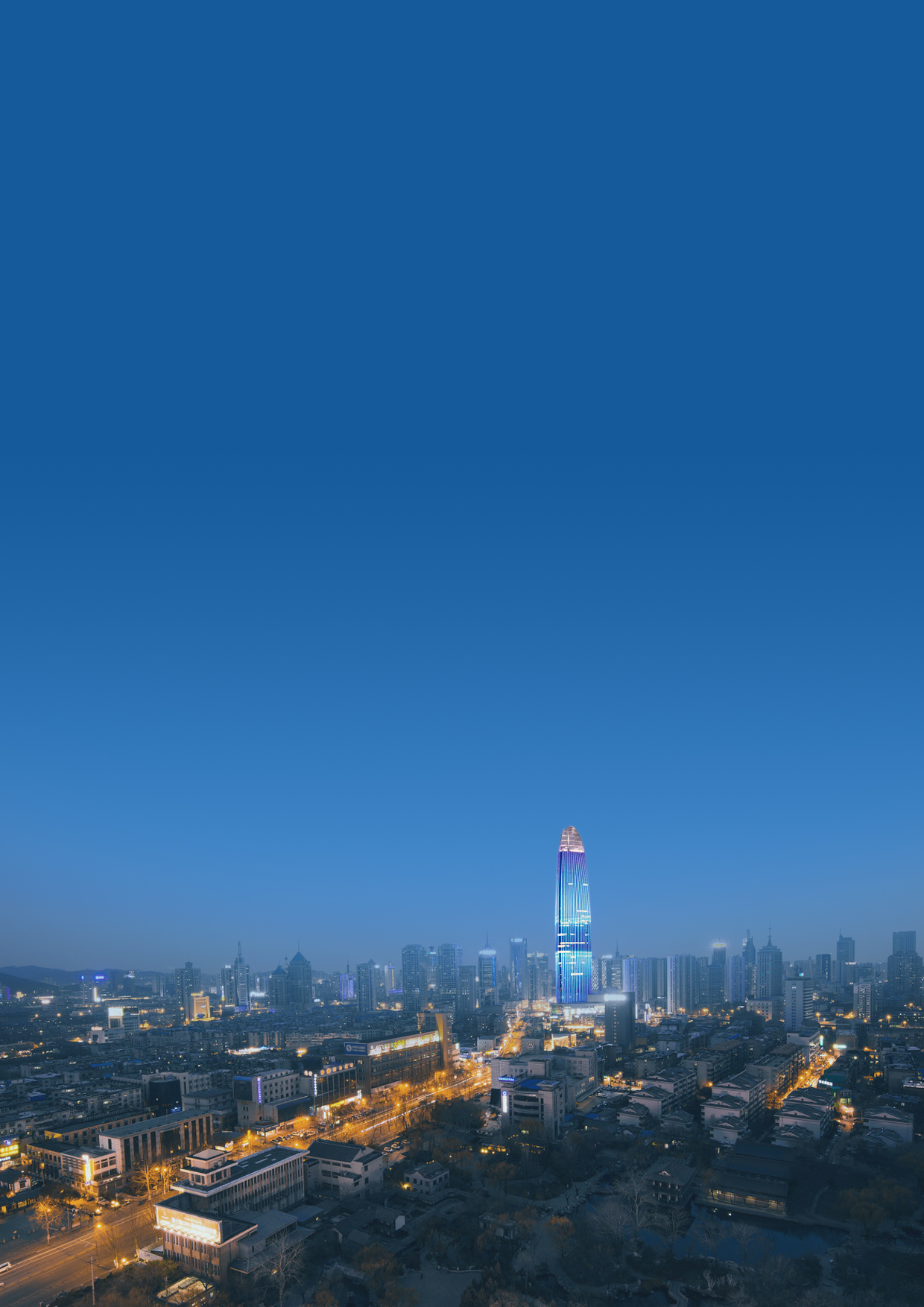 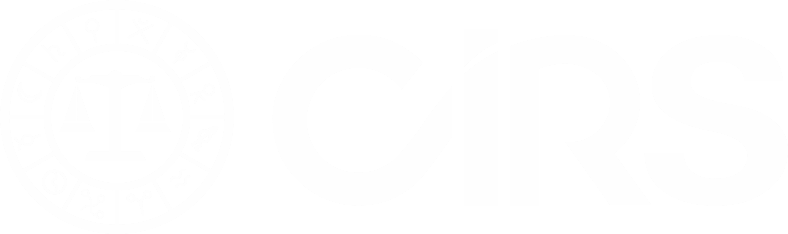 